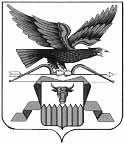 МИНИСТЕРСТВО  КУЛЬТУРЫЗАБАЙКАЛЬСКОГО КРАЯП Р И К А Зот  26 февраля 2019 года                     г.Чита                                        № 33 /ОДО проведении конкурсного отбора муниципальных образований Забайкальского края для предоставления субсидий из бюджета Забайкальского края на софинансирование расходных обязательств муниципальных образований Забайкальского края на реализацию мероприятий государственной программы Забайкальского края «Развитие культуры в Забайкальском крае (2014 – 2020 годы)»В целях реализации мероприятий государственной программы Забайкальского края «Развитие культуры в Забайкальском крае (2014 – 2020 годы)», утвержденной постановлением Правительства Забайкальского края от 24 апреля 2014 года № 236, учитывая государственную программу Российской Федерации «Развитие культуры и туризма» на 2013 – 2020 годы, утвержденную постановлением Правительства Российской Федерации от 15.04.2014 № 317, учитывая перечень поручений Президента Российской Федерации от 06.02.2015 № 326-П, п р и к а з ы в а ю:1. Провести 28 февраля 2019 года конкурсный отбор муниципальных образований Забайкальского края для предоставления субсидий из бюджета Забайкальского края на софинансирование расходных обязательств муниципальных образований Забайкальского края на реализацию мероприятий государственной программы Забайкальского края «Развитие культуры в Забайкальском крае (2014 – 2020 годы)» на поддержку творческой деятельности и укрепление материально-технической базы муниципальных театров в населенных пунктах с численностью населения до 300 тысяч человек. 2. Создать конкурсную комиссию по проведению конкурсного отбора муниципальных образований Забайкальского края для предоставления субсидий из бюджета Забайкальского края на софинансирование расходных обязательств муниципальных образований Забайкальского края на реализацию мероприятий государственной программы Забайкальского края «Развитие культуры в Забайкальском крае (2014 – 2020 годы)» и утвердить ее состав (приложение № 1).3. Утвердить Положение о конкурсной комиссии по проведению конкурсного отбора муниципальных образований Забайкальского края для предоставления субсидий из бюджета Забайкальского края на софинансирование расходных обязательств муниципальных образований Забайкальского края на реализацию мероприятий государственной программы Забайкальского края «Развитие культуры в Забайкальском крае (2014 – 2020 годы)» (приложение № 2).4. Контроль за исполнением настоящего приказа возложить на заместителя министра культуры Забайкальского края Т.В.Цымпилову.И.о. министра	 культуры				                          А.В. БочкарниковПриложение № 1
к приказу Министерства культуры Забайкальского края
от 26 февраля 2019 г. № 33 /ОДСостав
комиссии по проведению конкурсного отбора муниципальных образований Забайкальского края для предоставления субсидий из бюджета Забайкальского края на софинансирование расходных обязательств муниципальных образований Забайкальского края на реализацию мероприятий государственной программы Забайкальского края «Развитие культуры в Забайкальском крае (2014 – 2020 годы)»___________________________Приложение № 2
к приказу Министерства культуры Забайкальского края
от 26 февраля 2019 г. № 33 /ОДПоложение о конкурсной комиссии по проведению конкурсного отбора муниципальных образований Забайкальского края для предоставления субсидий из бюджета Забайкальского края на софинансирование расходных обязательств муниципальных образований Забайкальского края на реализацию мероприятий государственной программы Забайкальского края «Развитие культуры в Забайкальском крае (2014 – 2020 годы)»1. Настоящее Положение определяет порядок работы конкурсной комиссии по проведению конкурсного отбора муниципальных образований Забайкальского края для предоставления субсидий из бюджета Забайкальского края на софинансирование расходных обязательств муниципальных образований Забайкальского края на реализацию мероприятий государственной программы Забайкальского края «Развитие культуры в Забайкальском крае (2014 – 2020 годы)» (далее – конкурсная комиссия).2. Конкурсная комиссия образуется в целях проведения конкурсного отбора на предоставление субсидий из бюджета Забайкальского края на софинансирование расходных обязательств муниципальных образований Забайкальского края на реализацию мероприятий государственной программы Забайкальского края «Развитие культуры в Забайкальском крае (2014 – 2020 годы)» (далее – субсидии).3. В своей деятельности конкурсная комиссия руководствуется Конституцией Российской Федерации, федеральными законами, постановлениями Правительства Российской Федерации, иными нормативными правовыми актами Российской Федерации, Уставом Забайкальского края, законами Забайкальского края, постановлениями Правительства Забайкальского края, иными нормативными правовыми актами Забайкальского края, настоящим Положением.4. Состав конкурсной комиссии утверждается приказом Министерства культуры Забайкальского края (далее - Министерство).5. Конкурсная комиссия состоит из председателя, заместителя председателя, секретаря и членов конкурсной комиссии.6. Председатель конкурсной комиссии:- осуществляет общее руководство деятельностью конкурсной комиссии;- принимает решение о созыве конкурсной комиссии;- определяет перечень и порядок рассмотрения обсуждаемых вопросов;- распределяет обязанности между членами конкурсной комиссии;- осуществляет ведение заседаний;- выполняет иные функции, предусмотренные настоящим Положением.В отсутствие председателя заседание конкурсной комиссии проводит его заместитель.7. Секретарь конкурсной комиссии:- организует подготовку материалов по повестке дня заседаний конкурсной комиссии;- обеспечивает участие членов конкурсной комиссии в заседаниях;- оформляет протоколы заседаний конкурсной комиссии;- обеспечивает хранение документов.8. Члены конкурсной комиссии:- участвуют в заседаниях конкурсной комиссии лично;- при невозможности участия в заседании извещают об этом секретаря конкурсной комиссии.9. Заседания конкурсной комиссии проводятся по мере необходимости.10. Конкурсная комиссия рассматривает заявки с приложением документов, определенных порядками проведения конкурсного отбора муниципальных образований Забайкальского края для предоставления субсидий из бюджета Забайкальского края на софинансирование расходных обязательств муниципальных образований Забайкальского края на реализацию мероприятий государственной программы Забайкальского края «Развитие культуры в Забайкальском крае (2014 – 2020 годы)», утвержденными приказом Министерства культуры Забайкальского края от 13.01.2017 № 08/ОД (далее - заявочная документация).11. По результатам рассмотрения заявочной документации, указанной в пункте 10 настоящего Положения, конкурсная комиссия принимает следующие решения:- по допуску заявителей к участию в конкурсном отборе;- об отказе в допуске к участию в конкурсном отборе.12. Представленная конкурсная документация рассматривается и оценивается конкурсной комиссией по критериям, установленным порядками проведения конкурсного отбора муниципальных образований Забайкальского края для предоставления субсидий из бюджета Забайкальского края на софинансирование расходных обязательств муниципальных образований Забайкальского края на реализацию мероприятий государственной программы Забайкальского края «Развитие культуры в Забайкальском крае (2014 – 2020 годы)», утвержденными приказом Министерства культуры Забайкальского края от 13.01.2017 № 08/ОД.13. По результатам конкурсного отбора оформляется протокол, который подписывается председательствующим на заседании Конкурсной комиссии и секретарем Конкурсной комиссии.В протоколе Конкурсной комиссии должны быть указаны:- получатели субсидии;- сумма субсидии по каждому Получателю;- наименования мероприятий, на которые выделяется субсидия.14. Конкурс признается несостоявшимся, если до дня окончания приема документов включительно не было подано ни одной заявки.15. Конкурсная комиссия в течение 5 календарных дней со дня принятия решения оформляет и передает в Министерство протокол, в котором указывается список получателей субсидий и объемы утвержденных субсидий.16. Заседание конкурсной комиссии считается правомочным, если на нем присутствуют более половины ее членов. Решение конкурсной комиссии принимается простым большинством голосов, присутствующих на заседании членов. В случае если член конкурсной комиссии не согласен с решением, он излагает письменно особое мнение. При равенстве голосов решающим является голос председателя конкурсной комиссии.17. Решение конкурсной комиссии оформляется протоколом. Протокол заседания конкурсной комиссии подписывается председателем конкурсной комиссии и всеми присутствующими на заседании членами конкурсной комиссии.18. Выполнение организационной и технической работы по приему и подготовке материалов для рассмотрения конкурсной комиссией, а также решения других вопросов осуществляется отделом по реализации государственной культурной политики Министерства.19. Материально-техническое обеспечение работы конкурсной комиссии осуществляется Министерством._______________________Смородникова Евгения Валерьевна, 21 99 60Михайлова Елена Владимировна-министр культуры Забайкальского края, председатель комиссии;Цымпилова Татьяна Владимировна- заместитель министра культуры Забайкальского края, заместитель председателя конкурсной комиссии;Гордеева Виктория Викторовна- исполняющая обязанности начальника отдела правового и кадрового обеспечения Министерства культуры Забайкальского края, секретарь конкурсной комиссии;Бочкарников Алексей ВикторовичГладких Марина Михайловна- заместитель министра культуры Забайкальского края;- заместитель начальника отдела реализации государственной культурной политики Министерства культуры Забайкальского края;Жеребцова Татьяна Ивановна- начальник отдела реализации государственной культурной политики Министерства культуры Забайкальского края;Трошина Юлия Михайловна- ведущий консультант отдела планово-экономической работы Министерства культуры Забайкальского края;